Class Schedule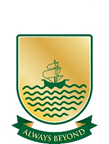 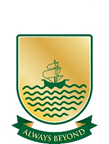 Class: 7th GradeYear: 2022-20231st QuarterPeriod 109:00 am-09:50 am50 minutesPeriod 210:00 am-10:50 am50 minutesPeriod 311:00 am-11:50 am50 minutesPeriod 412:10 am-01:00 pm50 minutesPeriod 501:10 pm-02:00 pm50 minutesPeriod 602:10 pm-03:00 pm50 minutesMondayMathematics 7(Math 7)Silvanna NavarroRoom ELatin 7(Latin 7)Silvanna NavarroRoom EScience 7(Scie 7)Dr. Mary Jo KnoblochRoom EEnglish 7(Eng. 7)Nicole BishopRoom ESpanish(Spa)Level TeacherRoom Study Hall(SH)Silvanna NavarroRoom ETuesdayMathematics 7(Math 7)Silvanna NavarroRoom EHistory 7(Hist 7)Fr. Pedro EscribanoRoom EReligion 7(Rel 7)Fr. Carlos ReinosoRoom EEnglish 7(Eng. 7)Nicole BishopRoom EGeography 7(Geog. 7)Fr. Pedro EscribanoRoom EComputer Science(CS 7)Fr. Miguel GálvezRoom EWednesdayReligion 7(Rel 7)Fr. Carlos ReinosoRoom ELatin 7(Latin 7)Silvanna NavarroRoom EScience 7(Scie 7)Dr. Mary Jo KnoblochRoom EEnglish 7(Eng. 7)Nicole BishopRoom ESpanish(Spa)Level TeacherRoom Study Hall(SH)Fr. Pedro EscribanoRoom EThursdayMathematics 7(Math 7)Silvanna NavarroRoom EHistory 7(Hist 7)Fr. Pedro EscribanoRoom EReligion 7(Rel 7)Fr. Carlos ReinosoRoom EArt 7(Art 7)Elizabeth SheplerRoom EArt 7(Art 7)Elizabeth SheplerRoom EComputer Science(CS 7)Fr. Miguel GálvezRoom E FridayMathematics 7(Math 7)Silvanna NavarroRoom ELatin 7(Latin 7)Silvanna NavarroRoom EScience 7(Scie 7)Dr. Mary Jo KnoblochRoom EEnglish 7(Eng. 7)Nicole BishopRoom EGeography 7(Geog. 7)Fr. Pedro EscribanoRoom EPhysical Ed(PE)Nicole BishopGym